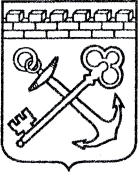 АДМИНИСТРАЦИЯ ЛЕНИНГРАДСКОЙ ОБЛАСТИКОМИТЕТ ПО КУЛЬТУРЕ ЛЕНИНГРАДСКОЙ ОБЛАСТИПРИКАЗ«___»____________2019 г.                                                         №___________________                                                                                                         г. Санкт-ПетербургОб установлении границ территории и предмета охраны объекта культурного наследия федерального значения «Бюст А.И. Воейкова» по адресу: Ленинградская область, Всеволожский муниципальный район, Колтушское сельское поселение, поселок Воейкова, сооружение 1 пВ соответствии со ст. ст. 3.1, 9.1, 20, 33 Федерального закона                                        от 25 июня 2002 года № 73-ФЗ «Об объектах культурного наследия (памятниках истории и культуры) народов Российской Федерации», ст. 4 закона Ленинградской области от 25 декабря 2015 года № 140-оз «О государственной охране, сохранении, использовании и популяризации объектов культурного наследия (памятников истории и культуры) народов Российской Федерации, расположенных                               на территории Ленинградской области», п. 2.2.1. Положения о комитете по культуре Ленинградской области, утвержденного постановлением Правительства Ленинградской области от 24 октября 2017 года № 431, приказываю:Установить границы и режим использования территории объекта культурного наследия федерального значения «Бюст А.И. Воейкова» по адресу: Ленинградская область, Всеволожский муниципальный район, Колтушское сельское поселение, поселок Воейкова, сооружение 1 п, принятого на государственную охрану Постановлением Совета министров РСФСР от 30.08.1960 № 1327                             «О дальнейшем улучшении дела охраны памятников культуры в РСФСР», согласно приложению 1 к настоящему приказу. Установить предмет охраны объекта культурного наследия федерального значения «Бюст А.И. Воейкова», согласно приложению 2 к настоящему приказу.Отделу по осуществлению полномочий Российской Федерации в сфере объектов культурного наследия департамента государственной охраны, сохранения и использования объектов культурного наследия комитета по культуре Ленинградской области обеспечить:- внесение соответствующих сведений в Единый государственный реестр объектов культурного наследия (памятников истории и культуры) народов Российской Федерации;- копию настоящего приказа направить в сроки, установленные действующим законодательством, в федеральный орган исполнительной власти, уполномоченный Правительством Российской Федерации на осуществление государственного кадастрового учета, государственной регистрации прав, ведение Единого государственного реестра недвижимости и предоставление сведений, содержащихся в Едином государственном реестре недвижимости, его территориальные органы. Отделу взаимодействия с муниципальными образованиями, информатизации и организационной работы комитета по культуре Ленинградской области обеспечить размещение настоящего приказа на сайте комитета по культуре Ленинградской области в информационно-телекоммуникационной сети «Интернет».Контроль за исполнением настоящего приказа возложить на заместителя начальника департамента государственной охраны, сохранения и использования объектов культурного наследия комитета по культуре Ленинградской области. Настоящий приказ вступает в силу со дня его официального опубликования.Председатель комитета                                                                                    В.О. ЦойСогласовано:Начальник департамента государственной охраны, сохранения и использования объектов культурного наследия комитета по культуре Ленинградской области____________________________ А.Н. КарловЗаместитель начальника департамента государственной охраны, сохранения и использования объектов культурного наследия комитета по культуре Ленинградской области____________________________ Г.Е. ЛазареваНачальник отдела по осуществлению полномочий Российской Федерации  департамента государственной охраны, сохранения и использования объектов культурного наследия комитета по культуре Ленинградской области_____________________________ Н.П. БольшаковаНачальник отдела взаимодействия с муниципальными образованиями, информатизации                           и организационной работы комитета по культуре Ленинградской области____________________________ Т.П. ПавловаНачальник сектора судебного и административного производства комитета по культуре Ленинградской области____________________________ Ю.И. ЮрутьОзнакомлен: Заместитель начальника департамента государственной охраны, сохранения и использования объектов культурного наследия комитета по культуре Ленинградской области____________________________ Г.Е. ЛазареваНачальник отдела взаимодействия с муниципальными образованиями, информатизации                           и организационной работы комитета по культуре Ленинградской области_____________________________ Т.П. ПавловаПодготовлено:Главный специалист отдела по осуществлению полномочий Российской Федерации  департамента государственной охраны, сохранения и использования объектов культурного наследия комитета по культуре Ленинградской области_____________________________ Т.А. КравчукПриложение № 1к приказу комитета по культуреЛенинградской области от «___» _____________2019 г. № _________________________Границы территории объекта культурного наследия федерального значения «Бюст А.И. Воейкова» по адресу: Ленинградская область, Всеволожский муниципальный район, Колтушское сельское поселение, поселок Воейкова, сооружение 1 п1. Текстовое описание границ Границы объекта культурного наследия проходят на северо-восток от точки 1 до точки 2, на юго-восток от точки 2 до точки 3, на юго-запад от точки 3 до точки 4, на северо-запад от точки 4 до точки 1.2. Карта (схема) границ территории объекта культурного наследия федерального значения «Бюст А.И.Воейкова» по адресу: Ленинградская область, Всеволожский муниципальный район, Колтушское сельское поселение, поселок Воейкова, сооружение 1 п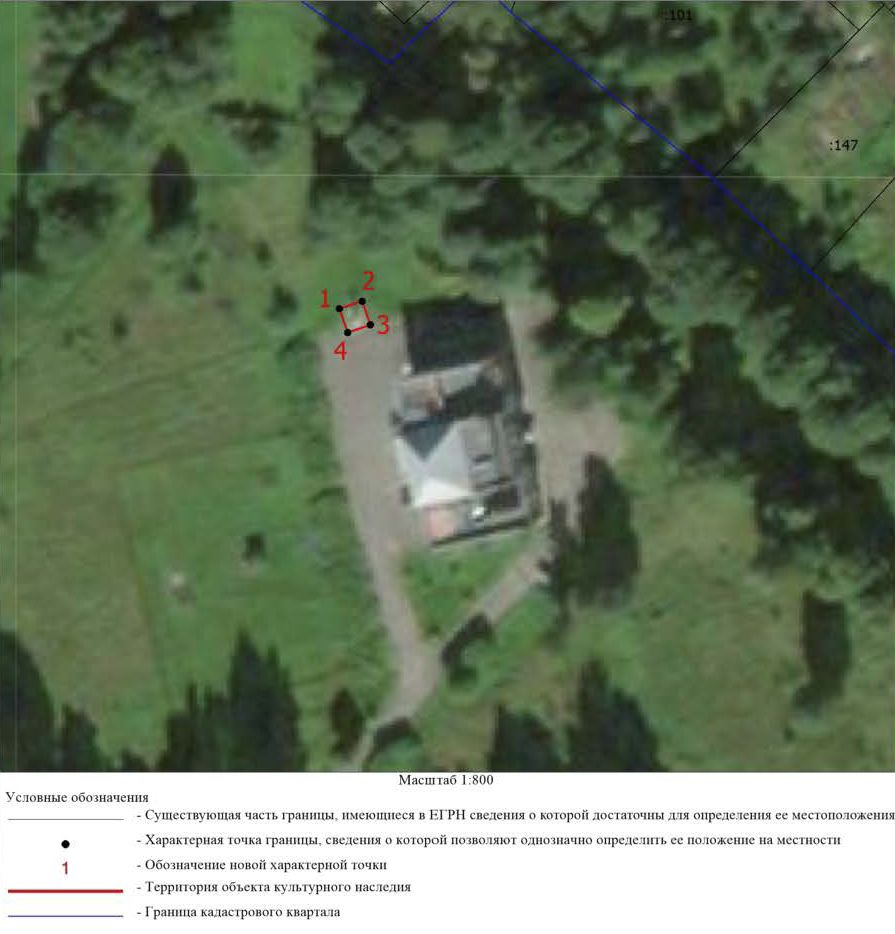 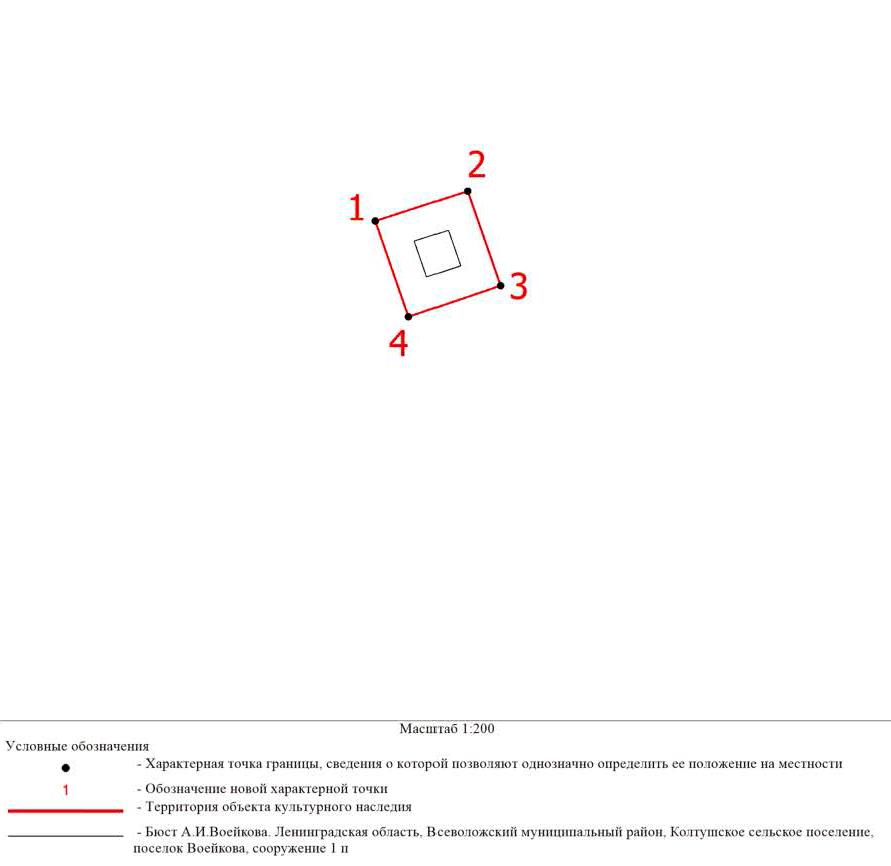 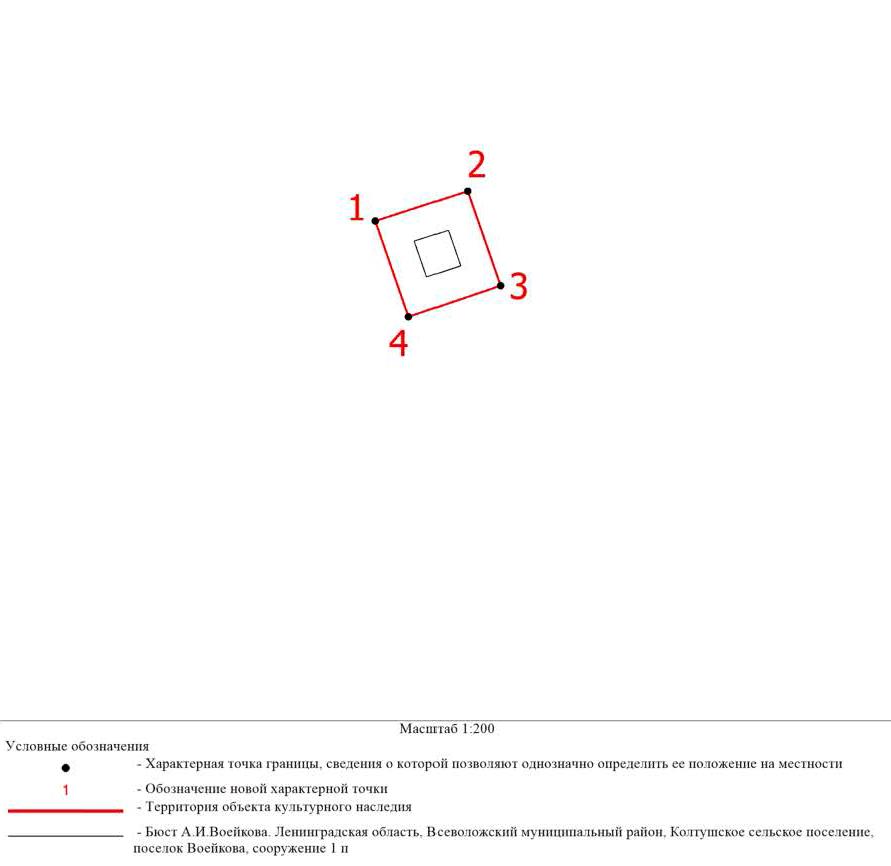 3. Перечень координат поворотных (характерных) точек границ территории объекта культурного наследия федерального значения «Бюст А.И. Воейкова» по адресу: Ленинградская область, Всеволожский муниципальный район, Колтушское сельское поселение, поселок Воейкова, сооружение 1 п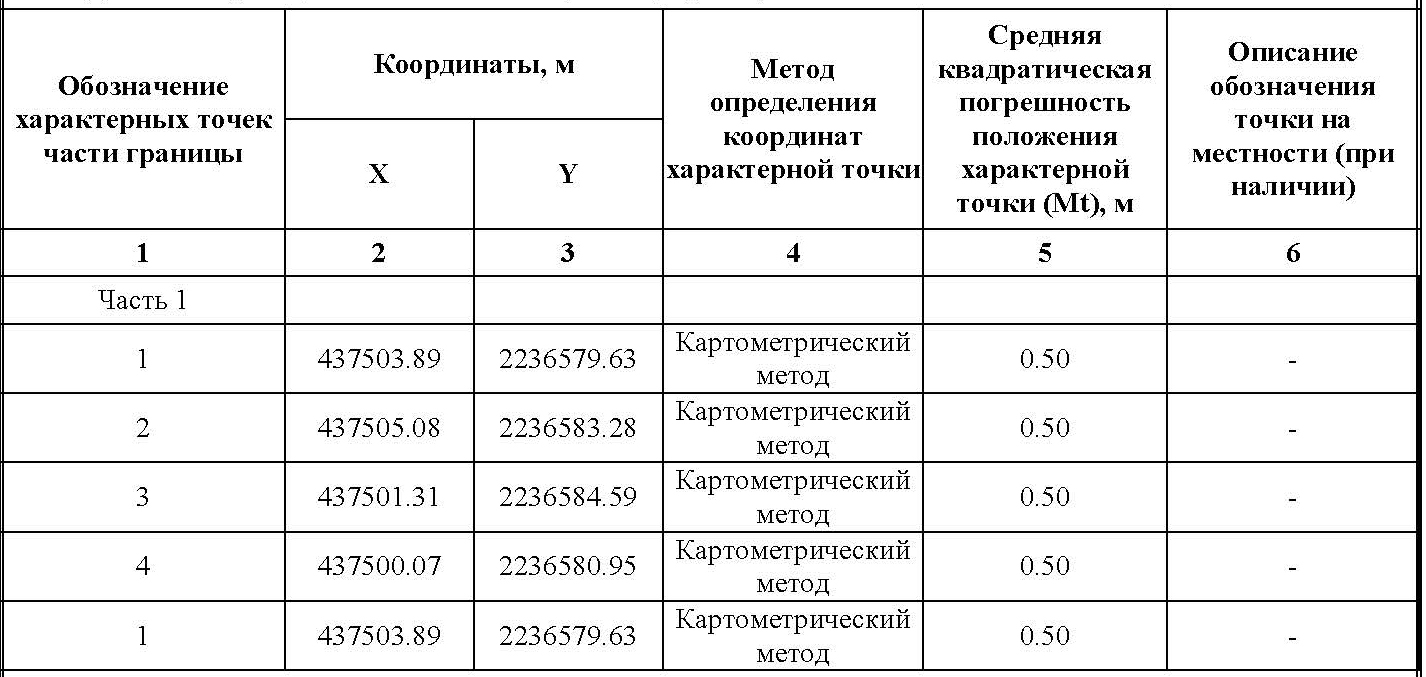 Режим использования территории объекта культурного наследия федерального значения «Бюст А.И. Воейкова» по адресу: Ленинградская область, Всеволожский муниципальный район, Колтушское сельское поселение, поселок Воейкова, сооружение 1 пНа территории Памятника разрешается:- проведение работ по сохранению объекта культурного наследия (меры, направленные на обеспечение физической сохранности и сохранение историко-культурной ценности объекта культурного наследия, предусматривающие консервацию, ремонт, реставрацию, включающие в себя научно-исследовательские, изыскательские, проектные и производственные работы, научное руководство за проведением работ по сохранению объекта культурного наследия, технический и авторский надзор за проведение этих работ);- реконструкция, ремонт существующих дорог, инженерных коммуникаций, благоустройство, озеленение, установка малых архитектурных форм, иная хозяйственная деятельность (по согласованию с региональным органом охраны объектов культурного наследия), не противоречащая требованиям обеспечения сохранности объекта культурного наследия и позволяющая обеспечить функционирование объекта культурного наследия в современных условиях, обеспечивающая недопущение ухудшения состояния территории объекта культурного наследия.На территории Памятника запрещается:- строительство объектов капитального строительства и увеличение объемно-пространственных характеристик существующих на территории памятника объектов капитального строительства; проведение земляных, строительных, мелиоративных и иных работ, за исключением работ по сохранению объекта культурного наследия или его отдельных элементов, сохранению историко-градостроительной или природной среды объекта культурного наследия;- установка рекламных конструкций, распространение наружной рекламы;- осуществление любых видов деятельности, ухудшающих экологические условия и гидрологический режим на территории объекта культурного наследия, создающих вибрационные нагрузки динамическим воздействием на грунты в зоне их взаимодействия с объектами культурного наследияПриложение № 2к приказу комитета по культуреЛенинградской области от «___» _____________ 2019 г. № _________________________Предмет охраныобъекта культурного наследия федерального значения                                      «Бюст А.И. Воейкова» по адресу: Ленинградская область, Всеволожский муниципальный район, Колтушское сельское поселение, поселок Воейкова, сооружение 1 пПредмет охраны может быть уточнен при проведении дополнительных научных исследований.№п/пВиды предмета охраны Предмет охраныФотофиксация12341Объемно-пространственное решение историческое местоположение в границах территории филиала главной геофизической обсерватории им. А.И. Воейкова в поселке Воейково, возле  д. 87Б;историческое архитектурно-композиционное решение;габариты и конфигурация (прямоугольная) площадки;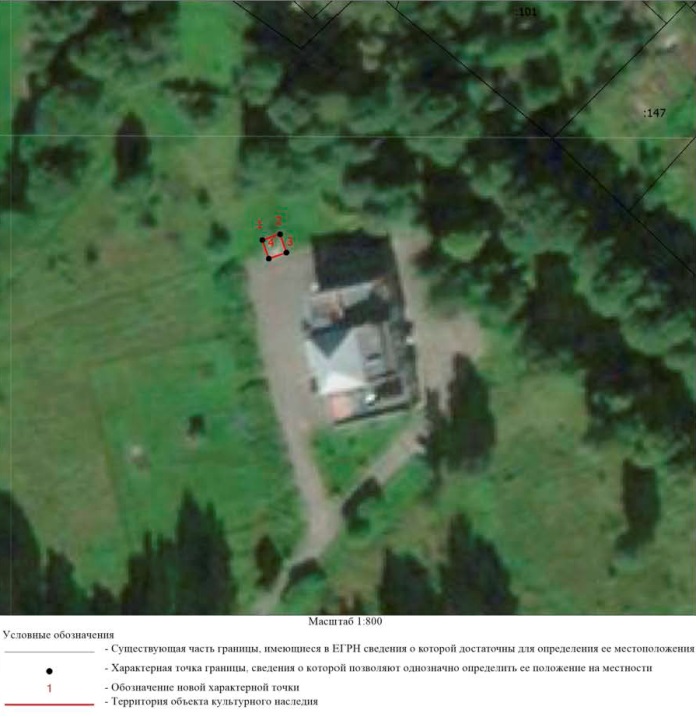 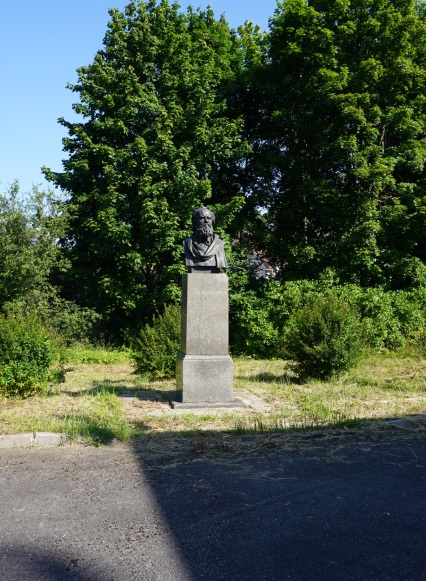 2Конструктивноерешение: пьедестал: материал (серый гранит)скульптура: материал (бронза);3Архитектурно-художественное решение: исторические габариты и конфигурация пьедестала: прямоугольные в плане основание, цоколь с профилем, основной объем;исторические габариты, конфигурация и форма скульптуры: монументальной бюст на невысоком прямоугольном основании;мемориальная надпись: техника исполнения (гравировка, бронзовая краска);надпись на постаменте: «А.И. Воейков».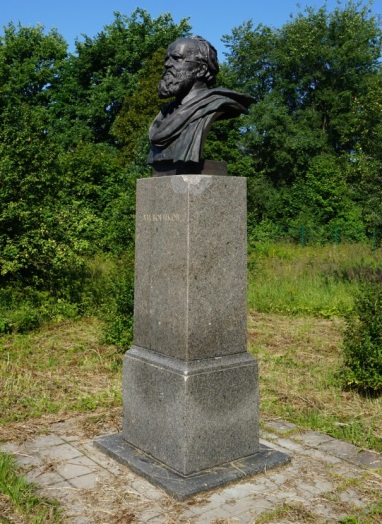 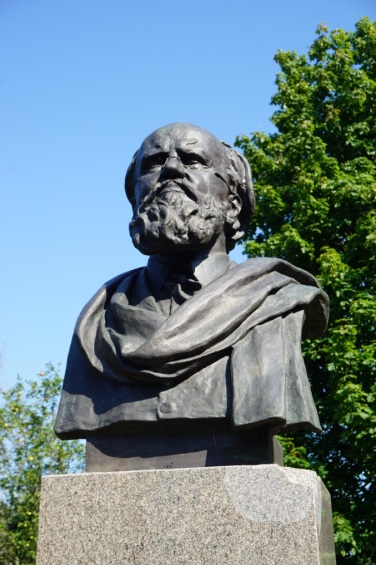 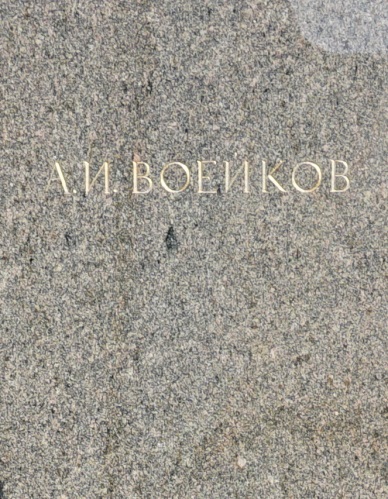 